 医  疗 广 告 审 查 证 明注：本审查证明原件须与《医疗广告成品样件》审查原件同时使用方具有效力。（注意事项见背面）                   （审查机关盖章）                                   2023年06月26日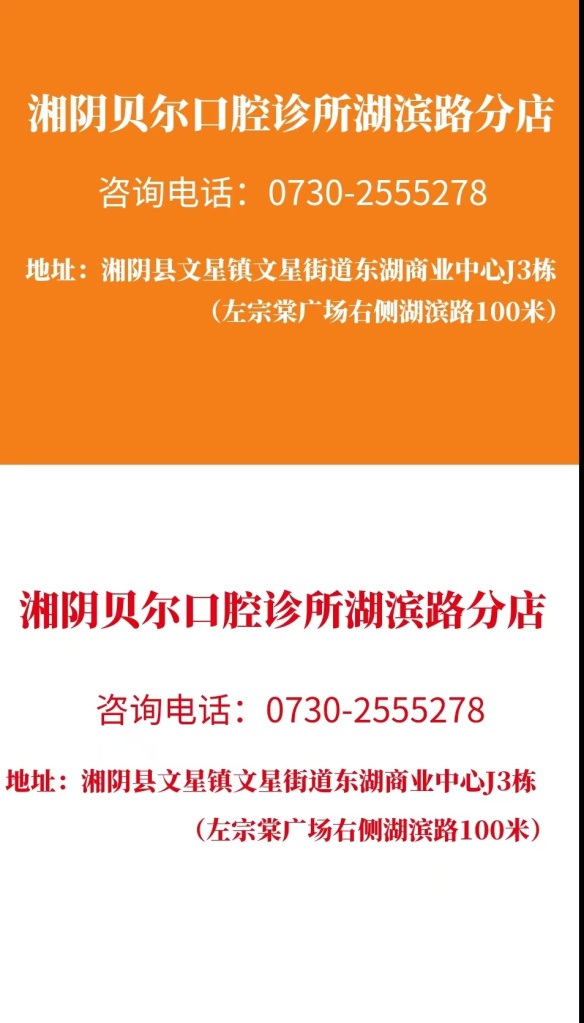 医 疗 机 构第 一 名 称湘阴贝尔口腔诊所湖滨路分店湘阴贝尔口腔诊所湖滨路分店湘阴贝尔口腔诊所湖滨路分店湘阴贝尔口腔诊所湖滨路分店湘阴贝尔口腔诊所湖滨路分店湘阴贝尔口腔诊所湖滨路分店湘阴贝尔口腔诊所湖滨路分店湘阴贝尔口腔诊所湖滨路分店湘阴贝尔口腔诊所湖滨路分店《医疗机构执业许可证》登记号PDY21003W43062417D2152PDY21003W43062417D2152PDY21003W43062417D2152PDY21003W43062417D2152法 定 代 表 人       （主要负责人）            法 定 代 表 人       （主要负责人）            法 定 代 表 人       （主要负责人）            陈奎陈奎《医疗机构执业许可证》登记号PDY21003W43062417D2152PDY21003W43062417D2152PDY21003W43062417D2152PDY21003W43062417D2152身  份  证  号身  份  证  号身  份  证  号360************15360************15医疗机构地址湘阴县文星镇文星街道东湖商业中心J3栋湘阴县文星镇文星街道东湖商业中心J3栋湘阴县文星镇文星街道东湖商业中心J3栋湘阴县文星镇文星街道东湖商业中心J3栋湘阴县文星镇文星街道东湖商业中心J3栋湘阴县文星镇文星街道东湖商业中心J3栋湘阴县文星镇文星街道东湖商业中心J3栋湘阴县文星镇文星街道东湖商业中心J3栋湘阴县文星镇文星街道东湖商业中心J3栋所有制形式  私人  私人  私人  私人  私人医疗机构类别医疗机构类别医疗机构类别口腔诊所诊 疗 科 目口腔科******口腔科******口腔科******口腔科******口腔科******口腔科******口腔科******口腔科******口腔科******床位数00接诊时间8:00-18:008:00-18:008:00-18:00联 系 电 话联 系 电 话0730-255278广 告 发 布媒 体 类 别户外、印刷品、网络 户外、印刷品、网络 户外、印刷品、网络 户外、印刷品、网络 户外、印刷品、网络 户外、印刷品、网络 广告时长（影视、声音）广告时长（影视、声音）0秒审 查 结 论审 查 结 论按照《医疗广告管理办法》(国家工商行政管理总局、卫生部令第26号，2006年11月10日发布)的有关规定，经审查，同意发布该医疗广告（具体内容和形式以经审查同意的广告成品样件为准）。本医疗广告申请受理号：20230030号按照《医疗广告管理办法》(国家工商行政管理总局、卫生部令第26号，2006年11月10日发布)的有关规定，经审查，同意发布该医疗广告（具体内容和形式以经审查同意的广告成品样件为准）。本医疗广告申请受理号：20230030号按照《医疗广告管理办法》(国家工商行政管理总局、卫生部令第26号，2006年11月10日发布)的有关规定，经审查，同意发布该医疗广告（具体内容和形式以经审查同意的广告成品样件为准）。本医疗广告申请受理号：20230030号按照《医疗广告管理办法》(国家工商行政管理总局、卫生部令第26号，2006年11月10日发布)的有关规定，经审查，同意发布该医疗广告（具体内容和形式以经审查同意的广告成品样件为准）。本医疗广告申请受理号：20230030号按照《医疗广告管理办法》(国家工商行政管理总局、卫生部令第26号，2006年11月10日发布)的有关规定，经审查，同意发布该医疗广告（具体内容和形式以经审查同意的广告成品样件为准）。本医疗广告申请受理号：20230030号按照《医疗广告管理办法》(国家工商行政管理总局、卫生部令第26号，2006年11月10日发布)的有关规定，经审查，同意发布该医疗广告（具体内容和形式以经审查同意的广告成品样件为准）。本医疗广告申请受理号：20230030号按照《医疗广告管理办法》(国家工商行政管理总局、卫生部令第26号，2006年11月10日发布)的有关规定，经审查，同意发布该医疗广告（具体内容和形式以经审查同意的广告成品样件为准）。本医疗广告申请受理号：20230030号按照《医疗广告管理办法》(国家工商行政管理总局、卫生部令第26号，2006年11月10日发布)的有关规定，经审查，同意发布该医疗广告（具体内容和形式以经审查同意的广告成品样件为准）。本医疗广告申请受理号：20230030号本审查证明有效期:壹年（自2023年06月26日起，至2024年06月25日止）本审查证明有效期:壹年（自2023年06月26日起，至2024年06月25日止）本审查证明有效期:壹年（自2023年06月26日起，至2024年06月25日止）本审查证明有效期:壹年（自2023年06月26日起，至2024年06月25日止）本审查证明有效期:壹年（自2023年06月26日起，至2024年06月25日止）本审查证明有效期:壹年（自2023年06月26日起，至2024年06月25日止）本审查证明有效期:壹年（自2023年06月26日起，至2024年06月25日止）本审查证明有效期:壹年（自2023年06月26日起，至2024年06月25日止）本审查证明有效期:壹年（自2023年06月26日起，至2024年06月25日止）本审查证明有效期:壹年（自2023年06月26日起，至2024年06月25日止）医疗广告审查证明文号:      湘.岳医广【2023】第0626-0030号医疗广告审查证明文号:      湘.岳医广【2023】第0626-0030号医疗广告审查证明文号:      湘.岳医广【2023】第0626-0030号医疗广告审查证明文号:      湘.岳医广【2023】第0626-0030号医疗广告审查证明文号:      湘.岳医广【2023】第0626-0030号医疗广告审查证明文号:      湘.岳医广【2023】第0626-0030号医疗广告审查证明文号:      湘.岳医广【2023】第0626-0030号医疗广告审查证明文号:      湘.岳医广【2023】第0626-0030号医疗广告审查证明文号:      湘.岳医广【2023】第0626-0030号医疗广告审查证明文号:      湘.岳医广【2023】第0626-0030号